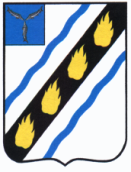 АДМИНИСТРАЦИЯСОВЕТСКОГО МУНИЦИПАЛЬНОГО ОБРАЗОВАНИЯ
СОВЕТСКОГО МУНИЦИПАЛЬНОГО РАЙОНА САРАТОВСКОЙ ОБЛАСТИ
П О С Т А Н О В Л Е Н И Еот 09.04.2018 № 73   р.п. СоветскоеО внесении изменений в постановление администрации Советского муниципального образования от 04.08.2014 № 39 В соответствии с Федеральным законом от 27.11.2017 № 355-ФЗ «О внесении изменений в Федеральный закон «О порядке рассмотрения обращений граждан Российской Федерации»» и Уставом  Советского муниципального  образования Советского муниципального района Саратовской области, администрация  Советского муниципального образования  ПОСТАНОВЛЯЕТ:	      1. Внести в постановление администрации Советского муниципального образования от 04.08.2014 № 39 «Об утверждении Правил подачи и рассмотрения жалоб на решения и действия (бездействие) администрации Советского муниципального образования и их должностных лиц, муниципальных служащих при предоставлении муниципальных услуг»  следующие изменения:	- п. 17 Правил изложить в новой редакции:           «17. Индивидуальное информирование в письменной или электронной форме осуществляется посредством направления ответа на обращение в форме электронного документа по адресу электронной почты, указанному в обращении, поступившем в администрацию в форме электронного документа, и в письменной форме по почтовому адресу, указанному в обращении, поступившим в письменной форме  (или вручается под роспись заявителю лично). Кроме того, на поступившее в администрацию обращение, содержащее предложение, заявление или жалобу, которые затрагивают интересы неопределенного круга лиц, в частности на обращение, в котором обжалуется судебное решение, вынесенное в отношении неопределенного круга лиц, ответ, в том числе с разъяснением порядка обжалования судебного решения, может быть размещен с соблюдением требований части 2 статьи 6 Федерального закона «О порядке рассмотрения  обращений граждан Российской Федерации» на официальном сайте администрации http://sov.stepnoeadm.ru».».В случае поступления письменного обращения, содержащего вопрос, ответ на который размещен на официальном сайте администрации http://sov.stepnoeadm.ru», гражданину, направившему обращение, в течение семи дней со дня регистрации обращения сообщается электронный адрес официального сайта администрации, на котором размещен ответ на вопрос, поставленный в обращении, при этом обращение, содержащее обжалование судебного решения, не  возвращается.  В случае если текст письменного обращения не позволяет определить суть предложения, заявления или жалобы, ответ на обращение не дается, и оно не подлежит направлению на рассмотрение в государственный орган, орган местного самоуправления или должностному лицу в соответствии с их компетенцией, о чем в течение семи дней со дня регистрации обращения сообщается гражданину, направившему обращение.».	 2. Настоящее постановление вступает в силу со дня его официального обнародования в установленном порядке.  Глава администрации  Советского муниципального образования		      	        Е.В. Дьяконова